Zaproszenie na Adorację Całodobową1. Pragnę spędzić godzinę na tydzień z Jezusem, prawdziwie obecnym w Najświętszym Sakramencie.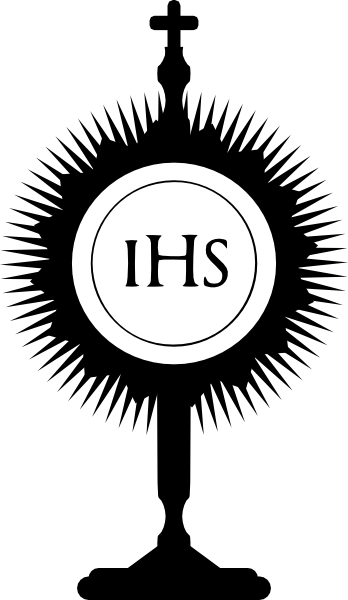 Nazwisko i imię ...................................................................................................Telefon .................................................................................................................2. Proszę wybrać dzień tygodnia (podkreślić lub zakreślić):niedziela     poniedziałek     wtorek     środa     czwartek     piątek     sobota3. Zaznacz część doby (postaw X w kratce):	Noc (od 000 do 600)				Rano (od 600 do 1200)	Popołudnie (od1200 do 1800)		Wieczór (od 1800 do 2400)4. Podaj konkretną godzinę, w której chcesz mieć adorację: od  ..........  do  .......... .
5. Czy godzisz się na ewentualną zmianę godziny adoracji? (zaznacz X w kratce)
	tak						nie